NAVODILA ZA DELO V PONEDELJEK, 23. 3. 2020 Dragi moji učenci, trenutno se ne moremo srečevati. Zelo vas pogrešam, pogrešam delo z vami in mislim na vas.Za nami je že en teden, ko ste doma. Od danes naprej vam bom pošiljala zadolžitve, ki jih boste opravili doma.Spoštovani starši,k sodelovanju vljudno vabim tudi vas. Predvsem vas prosim, da otrokom pomagate pri branju. Vse ostalo vaši otroci zmorejo in znajo, tako da jim pustite opravljati naloge samostojno. Tudi, če bodo napake, jih bomo popravili, ko se srečamo. Prosim vas tudi za povratno informacijo, v obliki fotografij. Izberite najlažjo pot pošiljanja. Vse bom preverjala vsak dan (e-pošto, Facebook, SMS 070566657).Ponedeljek, 23. 3. 2020, izvedite športni dan z naslovom: Zabavne igre z žogo. 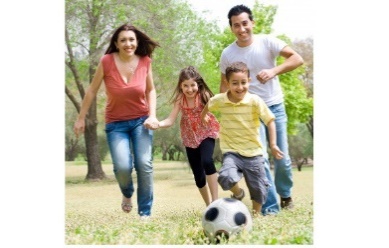 Predlogi:Vodenje žoge na mestu, izmenjujemo levo in desno roko.Vodenje žoge v hoji ali rahlem teku.Met žoge v cilj, ki ga izberete sami. To je lahko ravna stena, oddaljite se od stene  vsaj dva metra  (izmerite 2 metra, to smo se učili), skušajte ciljati tako dolgo, da boste žogo ulovili in ne bo padla na tla.Postavite igrače, stole, v ravno vrsto in žogo z roko kotalite med nastavljenim.Vzemite krajšo palico ali leseno žlico (kohačo) in opravite enako vajo.Potiskajte žogo z nogo.Če ste na mehki podlagi, lahko počnete to tudi z glavo po štirih.Vse to so predlogi, ki si jih lahko priredite. V vseh dejavnostih lahko sodelujejo vsi člani družine. Lahko tekmujete med seboj. Za opravljeno nalogo se nagradite. Izdelajte preproste medalje iz papirja in si jih podelite.Želim vam obilo zabave.Lahko naredite fotografijo, posnetek, ki mi ga pošljete na SMS, Facebook ali e-mail (vsaj en posnetek, lahko več, da bom videla kako se zabavate v igri).DELO SI LAHKO RAZPOREDITE, KAKOR VAM USTREZA. FOTOGRAFIJE MI LAHKO POŠLJETE ZVEČER ALI TUDI ZA DVA DNI ALI VEČ SKUPAJ.POKLIČITE (070566657), ČE VAM KAR KOLI NE BO JASNO. VEDNO BOM NA VOLJO.ŽELIM VAM USPEŠEN TEDEN, PREDVSEM PA …BODITE DOMA!!!Vaša učiteljica.